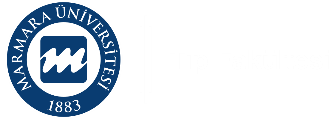 MARMARA UNIVERSITY SCHOOL of MEDICINEMARMARA UNIVERSITY SCHOOL of MEDICINEMARMARA UNIVERSITY SCHOOL of MEDICINEMARMARA UNIVERSITY SCHOOL of MEDICINE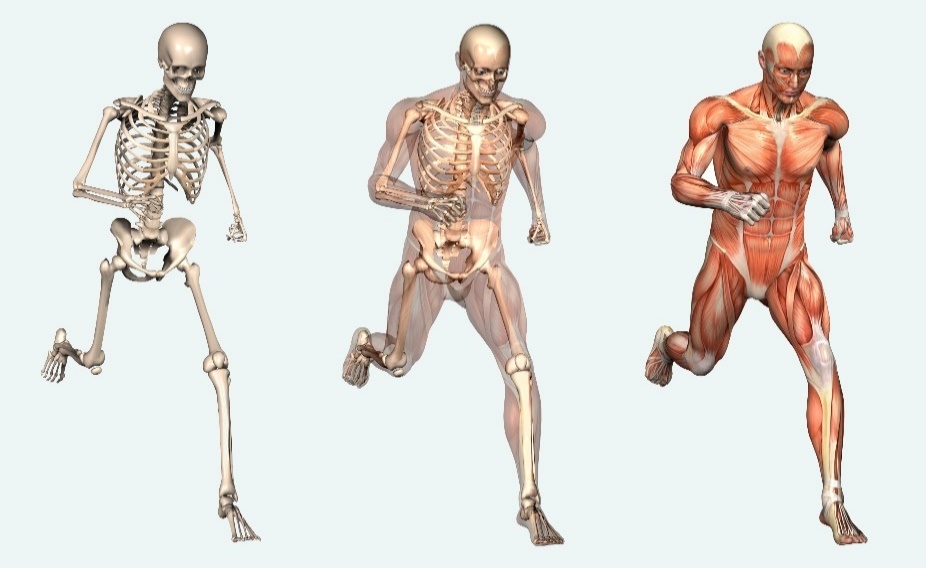 MUSCULOSKELETAL, INTEGUMENTARY SYSTEMS AND RELATED DISORDERS 	YEAR 2 COURSE 4		February 15 – April 24, 2021		MUSCULOSKELETAL, INTEGUMENTARY SYSTEMS AND RELATED DISORDERS 	YEAR 2 COURSE 4		February 15 – April 24, 2021		MUSCULOSKELETAL, INTEGUMENTARY SYSTEMS AND RELATED DISORDERS 	YEAR 2 COURSE 4		February 15 – April 24, 2021		MUSCULOSKELETAL, INTEGUMENTARY SYSTEMS AND RELATED DISORDERS 	YEAR 2 COURSE 4		February 15 – April 24, 2021		Coordinator of the Course 2.4Assist. Prof., Ural VERİMLİCoordinator of the Course 2.4Assist. Prof., Ural VERİMLİCoordinator of the Module 2.4Assoc. Prof., Cengiz Eren CANSÜCoordinator of the Module 2.4Assoc. Prof., Cengiz Eren CANSÜ	Year 2 Coordinators 	Assoc. Prof., Özgür Kasımay ÇAKIR & Assist. Prof., Burak AKSU	Year 2 Coordinators 	Assoc. Prof., Özgür Kasımay ÇAKIR & Assist. Prof., Burak AKSU	Year 2 Coordinators 	Assoc. Prof., Özgür Kasımay ÇAKIR & Assist. Prof., Burak AKSU	Year 2 Coordinators 	Assoc. Prof., Özgür Kasımay ÇAKIR & Assist. Prof., Burak AKSUModule CoordinatorProf., Rezzan GÜLHAN, Assist.Prof., Sinem YILDIZ İNANICIModule CoordinatorProf., Rezzan GÜLHAN, Assist.Prof., Sinem YILDIZ İNANICIIntroduction to Clinical Practice (ICP) CoordinatorsProf., Pemra CÖBEK ÜNALAN & Prof., Serap ÇİFÇİLİIntroduction to Clinical Practice (ICP) CoordinatorsProf., Pemra CÖBEK ÜNALAN & Prof., Serap ÇİFÇİLİ Coordinator of Multidisciplinary Students’ Lab.Assoc. Prof., Betül KARADEMİR Coordinator of Multidisciplinary Students’ Lab.Assoc. Prof., Betül KARADEMİRCoordinator of Clinical Skills Lab.Assoc. Prof., Çiğdem APAYDINCoordinator of Clinical Skills Lab.Assoc. Prof., Çiğdem APAYDIN Coordinator of Assessment UniteAssist. Prof., Cevdet NACAR Coordinator of Assessment UniteAssist. Prof., Cevdet NACARCoordinator of Student Exchange ProgramsAssist. Prof., Can ERZİKCoordinator of Student Exchange ProgramsAssist. Prof., Can ERZİKVice-Chief CoordinatorsVice-Chief CoordinatorsVice-Chief CoordinatorsVice-Chief CoordinatorsProgramProf., Oya ORUNAssessment Assoc. Prof., Hasan R. YANANLIAssessment Assoc. Prof., Hasan R. YANANLIStudents’ AffairsAssist. Prof., Can ERZİKChief Coordinator (Pre-Clinical Education) Prof., Serap ŞİRVANCIChief Coordinator (Pre-Clinical Education) Prof., Serap ŞİRVANCICoordinator of Medical Education Program Evaluation and Development CommissionProf., Harika ALPAYCoordinator of Medical Education Program Evaluation and Development CommissionProf., Harika ALPAYVice Dean (Education)Prof., Ümit  ŞEHİRLİVice Dean (Education)Prof., Ümit  ŞEHİRLİDean Prof., Hakan GÜNDÜZDean Prof., Hakan GÜNDÜZMUSCULOSKELETAL, INTEGUMENTARY SYSTEMS AND RELATED DISORDERS MUSCULOSKELETAL, INTEGUMENTARY SYSTEMS AND RELATED DISORDERS AIM and LEARNING OBJECTIVES of COURSE Aim: At the end of this committee, second year students will gain knowledge about the development, structure and pfysiology of the musculoskeletal system and pathogenesis of the disorders related to this system. They will also gain knowledge about the signs and symptoms of musculoskeletal and integumentary disorders, related risk factors, prevention, diagnosis, principles of treatment and rehabilitation.Learning Objectives: At the end of this committee, second year students will, • understand the development of the musculoskeletal and intugumentary system • identify the structure and functionof the musculoskeletal and integumentary system • define the pathologic processes in the musculoskeletal and intugumentary disordes • gain knowledge about microorganism that affect the musculoskeletal and intugumentary system and their pathogenesis in infectious process • gain knowledge about the risk groups, risk factors related to the musculoskeletal and intugumentary disorders and preventive measures • gain knowledge about the signs and symptoms of these disorders • gain knowledge about the approach to diagnosis, principles of treatment and rehabilitation of musculoskeletal disorders • define the pharmacotherapy of cardiovascular disorders • acquire skills necessary to perform experimental applicationsAIM and LEARNING OBJECTIVES of COURSE Aim: At the end of this committee, second year students will gain knowledge about the development, structure and pfysiology of the musculoskeletal system and pathogenesis of the disorders related to this system. They will also gain knowledge about the signs and symptoms of musculoskeletal and integumentary disorders, related risk factors, prevention, diagnosis, principles of treatment and rehabilitation.Learning Objectives: At the end of this committee, second year students will, • understand the development of the musculoskeletal and intugumentary system • identify the structure and functionof the musculoskeletal and integumentary system • define the pathologic processes in the musculoskeletal and intugumentary disordes • gain knowledge about microorganism that affect the musculoskeletal and intugumentary system and their pathogenesis in infectious process • gain knowledge about the risk groups, risk factors related to the musculoskeletal and intugumentary disorders and preventive measures • gain knowledge about the signs and symptoms of these disorders • gain knowledge about the approach to diagnosis, principles of treatment and rehabilitation of musculoskeletal disorders • define the pharmacotherapy of cardiovascular disorders • acquire skills necessary to perform experimental applicationsASSESSMENT SYSTEMModule examination: Written exam at the end of module (10 % of final score)Practical examination: Practical exams at the end of courseCourse examination: Written exam at the end of course PROGRAM EVALUATION Evaluation at the end of the course, is done both orally and by using structured evaluation formsDEPARTMENTS PARTICIPATING IN COURSE-2.4  & MODULE-2.4DEPARTMENTS PARTICIPATING IN COURSE-2.4  & MODULE-2.4AnatomyBiochemistryBiophysicsBiostatisticsFamily MedicineHistology and Embryology ImmunologyMedical EducationMedical BiologyMicrobiology Orthopedics and Travmatology PathologyPhysical Medicine and Rehabilitation PhysiologyPublic Health Radiology RheumatologyLECTURERS / TUTORSLECTURERS / TUTORSRengin Asiye AHISKALI, Professor of PathologyGülseren AKYÜZ, Professor of Physical Medicine and RehabilitationAhmet ARMAN, Professor of Medical GeneticsMehmet Pamir ATAGÜNDÜZ, Professor of RheumatologyMurat BEZER, Professor of Orthopedics and TraumatologyOnur BUĞDAYCI, Assist. Professor of RadiologyHülya CABADAK, Professor of BiophysicsZeliha Leyla CİNEL, Professor of PathologyNilgün ÇERİKÇİOĞLU, Professor of MicrobiologyŞule ÇETİNEL, Professor of Histology and EmbryologySaliha Serap ÇİFÇİLİ, Professor of Family MedicineRafi Haner DİRESKENELİ, Professor of RheumatologyMehmet Tuncay DURUÖZ, Professor of Physical Medicine and RehabilitationHuriye Nursel ELÇİOĞLU, Professor of PediatricsFeriha ERCAN, Professor of Histology and EmbryologyBülent EROL, Professor of Orthopedics and TraumatologyGünseli Ayşe GARİP İNHAN, Assoc. Professor of BiophysicsŞefik GÖRKEY, Professor of Medical History and EthicsMedine GÜLÇEBİ İDRİZ OĞLU, Assoc. Professor of PharmacologyRezzan GÜLHAN, Professor of PharmacologyZeynep Arzu İLKİ, Professor of MicrobiologyNaime Evrim KARADAĞ SAYGI, Professor of Physical Medicine and RehabilitationÖzgür KASIMAY ÇAKIR, Assoc. Professor of PhysiologyHızır KURTEL, Professor of PhysiologyNimet Emel LÜLECİ, Professor of Public HealthPınar MEGA TİBER, Assoc. Professor of BiophysicsNecmettin Ömer ÖZDOĞMUŞ, Assoc. Professor of AnatomyDilşad SAVE, Professor of Public HealthGürkan SERT, Assoc. Professor of Medical History and EthicsCanan ŞANAL TOPRAK, Assist. Professor of Physical Medicine and RehabilitationÜmit Süleyman ŞEHİRLİ, Professor of AnatomyEvrim ŞİRİN, Assist. Professor of Orthopedics and TraumatologySerap ŞİRVANCI, Professor of Histology and EmbryologyAhmet TOPUZOĞLU, Professor of Public HealthHüseyin Kemal TÜRKÖZ, Assoc. Professor of PathologyGülru Pemra ÜNALAN, Professor of Family MedicineUral VERİMLİ, Assist. Professor of Anatomyİlker YAĞCI, Professor of Physical Medicine and RehabilitationAhmet Suha YALÇIN, Professor of BiochemistryREADING / STUDYING MATERIALSArthritis and Allied Conditions: A Textbook of Rheumatology (Koopman) Medical Microbiology (Cedric Mims et al.) Basic and Clinical Pharmacology (Bertram G Katzung) Basic Pathology (Stanley L Robbins, Marcia Angel, Vinay Kumar) Clinical Pharmacology (Laurence DR, Bennet PN) Clinical Anatomy for Medical Students (Richard S. , M.D. Snell) Clinically Oriented Anatomy: Books (Keith L. Moore, Arthur F. Dalley) Gray's Anatomy for Students (Richard L. Drake, Richard L. Drake Ph.D. , Henry Gray Adam W.M. Mitchell) Gray Anatomi (Çeviri Editörü: Prof. Dr. Mehmet YILDIRIM, Güneş Kitabevi, 2006) Histology and Cell Biology: An Introduction to Pathology (Abraham L Kierszenbaum) Human Histology (Alan Stevens, James Lowe) Pharmacological Basis of Therapeutics (Goldman & Gilman’s) Physical Medicine and Rehabilitation (Braddom) Review Medical Microbiology (Ernest Jawetz et al) Reviw of Medical Microbiology (Patric R Muray, Ken S Rosenthal) Textbook of Physiology (Guyton AC) The Developing Human (Keith L. Moore)READING / STUDYING MATERIALSArthritis and Allied Conditions: A Textbook of Rheumatology (Koopman) Medical Microbiology (Cedric Mims et al.) Basic and Clinical Pharmacology (Bertram G Katzung) Basic Pathology (Stanley L Robbins, Marcia Angel, Vinay Kumar) Clinical Pharmacology (Laurence DR, Bennet PN) Clinical Anatomy for Medical Students (Richard S. , M.D. Snell) Clinically Oriented Anatomy: Books (Keith L. Moore, Arthur F. Dalley) Gray's Anatomy for Students (Richard L. Drake, Richard L. Drake Ph.D. , Henry Gray Adam W.M. Mitchell) Gray Anatomi (Çeviri Editörü: Prof. Dr. Mehmet YILDIRIM, Güneş Kitabevi, 2006) Histology and Cell Biology: An Introduction to Pathology (Abraham L Kierszenbaum) Human Histology (Alan Stevens, James Lowe) Pharmacological Basis of Therapeutics (Goldman & Gilman’s) Physical Medicine and Rehabilitation (Braddom) Review Medical Microbiology (Ernest Jawetz et al) Reviw of Medical Microbiology (Patric R Muray, Ken S Rosenthal) Textbook of Physiology (Guyton AC) The Developing Human (Keith L. Moore)		SUMMARY OF THE COURSE		SUMMARY OF THE COURSE		SUMMARY OF THE COURSE		SUMMARY OF THE COURSEDisciplineLecture & Group DiscussionMultidisciplinary Lab. & Clinical Skills Lab. PracticeTotalAnatomy402060Biochemistry44Biophysics88Family Medicine11Histology and Embryology11415Internal Medicine33Medical Genetics11Microbiology628Orthopedics and Traumatology55Pathology819Pharmacology66Physical Medicine77Physiology527Public Health77Radiology22Subtotal11429143PBL Module88TOTALICP-2: Basic Clinical Skills, Human in Medicine (Students’ Research Activity)5959TOTAL18129209TEN WEEK PROGRAMTEN WEEK PROGRAMTEN WEEK PROGRAMTHEORETICAL AND PRACTICAL SESSIONSLECTURER(S)/TUTOR(S)Week-1 (15 February - 19 February 2021)Week-1 (15 February - 19 February 2021)Week-1 (15 February - 19 February 2021)Monday15 February09:00-09:50Y2C3 THEORETICAL EXAM10:00-10:50Y2C3 THEORETICAL EXAM11:00-11:50Y2C3 THEORETICAL EXAM13:00-13:5014:00-14:5015:00-15:5016:00-16:5017:00-17:50Tuesday16 February09:00-09:5010:00-10:5011:00-11:5013:00-13:5014:00-14:5015:00-15:5016:00-16:5017:00-17:50Wednesday17 February09:00-09:5010:00-10:50Introduction to the course Dr. Ural Verimli11:00-11:50Opening lecture: Sports and healthDr. Hızır Kurtel13:00-13:50Muscles and joints: general considerationDr. Ümit Süleyman Şehirli14:00-14:50Muscles and joints: general considerationDr. Ümit Süleyman Şehirli15:00-15:50CartilageDr. Feriha Ercan16:00-16:5017:00-17:50Thursday18 February09:00-09:5010:00-10:50Upper extremity bonesDr. Necmettin Ömer Özdoğmuş11:00-11:50Upper extremity bonesDr. Necmettin Ömer Özdoğmuş13:00-13:50Histology of bone and jointDr. Feriha Ercan14:00-14:50Histology of bone and jointDr. Feriha Ercan15:00-15:50Infectious diseases of the bone and jointDr. Rengin Asiye Ahıskalı16:00-16:5017:00-17:50Friday19 February09:00-09:5010:00-10:50Biochemistry of bone metabolismDr. Ahmet Suha Yalçın11:00-11:50Biochemistry of bone metabolismDr. Ahmet Suha Yalçın13:00-13:5014:00-14:5015:00-15:50Bone remodeling, development and 
developmental abnormalities and fracture healingDr. Hüseyin Kemal Türköz16:00-16:50Neoplastic disease of bone and jointDr. Hüseyin Kemal Türköz17:00-17:50Week-2 (22 February - 26 February 2021)Week-2 (22 February - 26 February 2021)Week-2 (22 February - 26 February 2021)Monday22 February09:00-09:5010:00-10:5011:00-11:5013:00-13:50Elective course14:00-14:50Elective course15:00-15:5016:00-16:5017:00-17:50Tuesday23 February09:00-09:5010:00-10:50Clinical pharmacology of non-steroidal anti-inflammatory drugsDr. Rezzan Gülhan11:00-11:50Clinical pharmacology of non-steroidal anti-inflammatory drugsDr. Rezzan Gülhan13:00-13:50Axillary regionDr. Ümit Süleyman Şehirli14:00-14:50Brachial plexusDr. Ümit Süleyman Şehirli15:00-15:50Brachial plexusDr. Ümit Süleyman Şehirli16:00-16:5017:00-17:50Wednesday24 February09:00-09:5010:00-10:50Superficial back and posterior aspect of shoulder and armDr. Necmettin Ömer Özdoğmuş11:00-11:50Superficial back and posterior aspect of shoulder and armDr. Necmettin Ömer Özdoğmuş13:00-13:50Ethics-1 Dr. Şefik Görkey14:00-14:50Ethics-1 Dr. Şefik Görkey15:00-15:50Ethics-1 Dr. Şefik Görkey16:00-16:5017:00-17:50Thursday25 February09:00-09:5010:00-10:50Histology of skeletal muscleDr. Serap Şirvancı11:00-11:50Histology of skeletal muscleDr. Serap Şirvancı13:00-13:50Free study time14:00-14:50Introduction to statics of the bodyDr. Pınar Mega Tiber15:00-15:50Introduction to statics of the bodyDr. Pınar Mega Tiber16:00-16:5017:00-17:50Friday26 February09:00-09:5010:00-10:50Development of the musculoskeletal systemDr. Feriha Ercan11:00-11:50Development of the musculoskeletal systemDr. Feriha Ercan13:00-13:5014:00-14:5015:00-15:50Neuromuscular transmissionDr. Hızır Kurtel16:00-16:50Neuromuscular transmissionDr. Hızır Kurtel17:00-17:50Week-3 (01 March - 05 March 2021)Week-3 (01 March - 05 March 2021)Week-3 (01 March - 05 March 2021)Monday01 March09:00-09:50Arts and Humanities-1Dr. Mehmet Akman10:00-10:50Arts and Humanities-1Dr. Mehmet Akman11:00-11:50Arts and Humanities-1Dr. Mehmet Akman13:00-13:50Elective course14:00-14:50Elective course15:00-15:5016:00-16:5017:00-17:50Tuesday02 March09:00-09:5010:00-10:50The anterior aspect of the arm: 
pectoral region and the shoulder joint, mammary glandsDr. Necmettin Ömer Özdoğmuş11:00-11:50The anterior aspect of the arm: 
pectoral region and the shoulder joint, mammary glandsDr. Necmettin Ömer Özdoğmuş13:00-13:50Biophysics of muscle contractionDr. Günseli Ayşe Garip İnhan14:00-14:50EMGDr. Günseli Ayşe Garip İnhan15:00-15:50Anterior aspect of forearm and cubital fossaDr. Ural Verimli16:00-16:50Anterior aspect of forearm and cubital fossaDr. Ural Verimli17:00-17:50Wednesday03 March09:00-09:5010:00-10:50Muscle physiology in exerciseDr. Özgür Kasımay Çakır11:00-11:50Muscle physiology in exerciseDr. Özgür Kasımay Çakır13:00-13:50Posterior aspect of the forearm and the elbow jointDr. Ural Verimli14:00-14:50Posterior aspect of the forearm and the elbow jointDr. Ural Verimli15:00-15:50Equilibrium of the bodyDr. Pınar Mega Tiber16:00-16:5017:00-17:50Thursday04 March09:00-09:5010:00-10:50Biochemistry of muscle contractionDr. Ahmet Suha Yalçın11:00-11:50Biochemistry of muscle contractionDr. Ahmet Suha Yalçın13:00-13:50Ethics-2 Dr. Gürkan Sert14:00-14:50Ethics-2 Dr. Gürkan Sert15:00-15:50Ethics-2 Dr. Gürkan Sert16:00-16:5017:00-17:50Friday05 March09:00-09:5010:00-10:50Hand and wrist jointDr. Necmettin Ömer Özdoğmuş11:00-11:50Hand and wrist jointDr. Necmettin Ömer Özdoğmuş13:00-13:5014:00-14:5015:00-15:5016:00-16:5017:00-17:50Week-4 (08 March - 12 March 2021)Week-4 (08 March - 12 March 2021)Week-4 (08 March - 12 March 2021)Monday08 March09:00-09:50Arts and Humanities-2Dr. Mehmet Akman10:00-10:50Arts and Humanities-2Dr. Mehmet Akman11:00-11:50Arts and Humanities-2Dr. Mehmet Akman13:00-13:50Elective course14:00-14:50Elective course15:00-15:5016:00-16:5017:00-17:50Tuesday09 March09:00-09:5010:00-10:50Mycobacterial and bacterial infections of skin, 
soft tissue and muscle including anthraxDr. Zeynep Arzu İlki11:00-11:50Mycobacterial and bacterial infections of skin, 
soft tissue and muscle including anthraxDr. Zeynep Arzu İlki13:00-13:50Histology and development of integumentary systemDr. Şule Çetinel14:00-14:50Histology and development of integumentary systemDr. Şule Çetinel15:00-15:5016:00-16:5017:00-17:50Wednesday10 March09:00-09:5010:00-10:50Neoplastic and non-neoplastic skin lesionsDr. Zeliha Leyla Cinel11:00-11:50Neoplastic and non-neoplastic skin lesionsDr. Zeliha Leyla Cinel13:00-13:5014:00-14:50PBL-115:00-15:50PBL-116:00-16:5017:00-17:50Thursday11 March09:00-09:5010:00-10:50Soft tissue tumorsDr. Hüseyin Kemal Türköz11:00-11:50Soft tissue tumorsDr. Hüseyin Kemal Türköz13:00-13:50Radiology of musculoskeletal systemDr. Onur Buğdaycı14:00-14:50Radiology of musculoskeletal systemDr. Onur Buğdaycı15:00-15:50Fungal infections of cutaneous and subcutaneous tissuesDr. Nilgün Çerikçioğlu16:00-16:5017:00-17:50Friday12 March09:00-09:5010:00-10:50Viral infections of cutaneous and subcutaneous tissuesDr. Zeynep Arzu İlki11:00-11:50Viral infections of cutaneous and subcutaneous tissuesDr. Zeynep Arzu İlki13:00-13:5014:00-14:50PBL STUDY TIME15:00-15:50PBL-216:00-16:50PBL-217:00-17:50Week-5 (15 March - 19 March 2021)Week-5 (15 March - 19 March 2021)Week-5 (15 March - 19 March 2021)Monday15 March09:00-09:50Arts and Humanities-3Dr. Mehmet Akman10:00-10:50Arts and Humanities-3Dr. Mehmet Akman11:00-11:50Arts and Humanities-3Dr. Mehmet Akman13:00-13:50Elective course14:00-14:50Elective course15:00-15:5016:00-16:5017:00-17:50Tuesday16 March09:00-09:5010:00-10:50Lower extremity bonesDr. Necmettin Ömer Özdoğmuş11:00-11:50Lower extremity bonesDr. Necmettin Ömer Özdoğmuş13:00-13:50Bioenergetics of muscle contractionDr. Hülya Cabadak14:00-14:50Gluteal region and hip region; hip jointDr. Ural Verimli15:00-15:50Gluteal region and hip region; hip jointDr. Ural Verimli16:00-16:5017:00-17:50Wednesday17 March09:00-09:5010:00-10:50Posterior abdominal wall, lumbar and sacral plexusDr. Necmettin Ömer Özdoğmuş11:00-11:50Posterior abdominal wall, lumbar and sacral plexusDr. Necmettin Ömer Özdoğmuş13:00-13:50PBL STUDY TIME14:00-14:50PBL-315:00-15:50PBL-316:00-16:5017:00-17:50Thursday18 March09:00-09:5010:00-10:50Anterior and medial aspect of thighDr. Necmettin Ömer Özdoğmuş11:00-11:50Anterior and medial aspect of thighDr. Necmettin Ömer Özdoğmuş13:00-13:50Posterior aspect of thigh and knee jointDr. Ümit Süleyman Şehirli14:00-14:50Posterior aspect of thigh and knee jointDr. Ümit Süleyman Şehirli15:00-15:50Injury preventionDr. Ahmet Topuzoğlu16:00-16:50Sports injuries (upper extremity)Dr. Murat Bezer17:00-17:50Friday19 March09:00-09:5010:00-10:5011:00-11:5013:00-13:5014:00-14:50PBL STUDY TIME15:00-15:50PBL-416:00-16:50PBL-417:00-17:50Week-6 (22 March – 26 March 2021)Week-6 (22 March – 26 March 2021)Week-6 (22 March – 26 March 2021)Monday22 March09:00-09:50ICP: Hx-Phx Sensitive issues / Medical note taking for MarmaraDr. Serap Çifçili, Dr. Pemra Ünalan10:00-10:50ICP: Hx-Phx Sensitive issues / Medical note taking for MarmaraDr. Serap Çifçili, Dr. Pemra Ünalan11:00-11:50ICP: Hx-Phx Sensitive issues / Medical note taking for MarmaraDr. Serap Çifçili, Dr. Pemra Ünalan13:00-13:50Elective course14:00-14:50Elective course15:00-15:5016:00-16:5017:00-17:50Tuesday23 March09:00-09:50Posterior leg and popliteal fossaDr. Ümit Süleyman Şehirli10:00-10:50Anterior and lateral leg and ankle jointDr. Ümit Süleyman Şehirli11:00-11:50Anterior and lateral leg and ankle jointDr. Ümit Süleyman Şehirli13:00-13:50FootDr. Ural Verimli14:00-14:50FootDr. Ural Verimli15:00-15:50Pathology of arthritisDr. Hüseyin Kemal Türköz16:00-16:5017:00-17:50Wednesday24 March09:00-09:5010:00-10:5011:00-11:5013:00-13:50Superficial structures of the faceDr. Necmettin Ömer Özdoğmuş14:00-14:50Superficial structures of the faceDr. Necmettin Ömer Özdoğmuş15:00-15:50OsteoarthritisDr. İlker Yağcı16:00-16:50Soft tissue painDr. Canan Şanal Toprak17:00-17:50Thursday25 March09:00-09:50Osteomyelitis and septic arthtitisDr. Evrim Şirin10:00-10:50Musculoskeletal tumors (general principles)Dr. Bülent Erol11:00-11:50Pediatric lower extremity deformitiesDr. Bülent Erol13:00-13:50Approach to patient with arthritisDr. Rafi Haner Direskeneli14:00-14:50Approach to patient with arthritisDr. Rafi Haner Direskeneli15:00-15:50Suboccipital region and deep muscles of the backDr. Necmettin Ömer Özdoğmuş16:00-16:5017:00-17:50Friday26 March09:00-09:50Sports injuries (lower extremity)Dr. Evrim Şirin10:00-10:50Anterior and lateral neckDr. Ümit Süleyman Şehirli11:00-11:50Anterior and lateral neckDr. Ümit Süleyman Şehirli13:00-13:5014:00-14:5015:00-15:5016:00-16:5017:00-17:50Week-7 (29 March - 02 April 2021)Week-7 (29 March - 02 April 2021)Week-7 (29 March - 02 April 2021)Monday29 March09:00-09:5010:00-10:5011:00-11:5013:00-13:50Elective course14:00-14:50Elective course15:00-15:5016:00-16:5017:00-17:50Tuesday30 March09:00-09:5010:00-10:50Development of head and neck (pharyngeal apparatus)Dr. Serap Şirvancı11:00-11:50Development of head and neck (pharyngeal apparatus)Dr. Serap Şirvancı13:00-13:50The root of the neckDr. Ümit Süleyman Şehirli14:00-14:50Infratemporal and pterygopalatine fossaDr. Ümit Süleyman Şehirli15:00-15:50Infratemporal and pterygopalatine fossaDr. Ümit Süleyman Şehirli16:00-16:5017:00-17:50Wednesday31 March09:00-09:5010:00-10:50Assessment of musculoskeletal system in childrenDr. N. Evrim Karadağ Saygı11:00-11:50Pain: definition, classification and evaluationDr. Osman Hakan Gündüz13:00-13:50Prevention of disability in the elderly peopleDr. Nimet Emel Lüleci14:00-14:50Prevention of disability in the elderly peopleDr. Nimet Emel Lüleci15:00-15:50Low back painDr. Osman Hakan Gündüz16:00-16:50OsteoporosisDr. Gülseren Akyüz17:00-17:50Thursday01 April09:00-09:5010:00-10:50Rheumatoid arthritisDr. Mehmet Tuncay Duruöz11:00-11:5013:00-13:50Pharmacotherapy of arthritis and gout arthritisDr. Rezzan Gülhan14:00-14:50Pharmacotherapy of arthritis and gout arthritisDr. Rezzan Gülhan15:00-15:50Prophylaxis and pharmacotherapy of osteoporosis  Dr. Rezzan Gülhan16:00-16:5017:00-17:50Friday02 April09:00-09:50Rational pharmacotherapy in elderlyDr. Medine Gülçebi İdriz Oğlu10:00-10:50Public health consequences of disastersDr. Nimet Emel Lüleci11:00-11:50Molecular pathogenesis of musculoskeletal disordersDr. Ahmet Arman13:00-13:5014:00-14:5015:00-15:50Control of musculoskeletal disordersDr. Ahmet Topuzoğlu16:00-16:50Prevention of work - related musculoskeletal disordersDr. Ahmet Topuzoğlu17:00-17:50Week-8 (05 April - 09 April 2021)Week-8 (05 April - 09 April 2021)Week-8 (05 April - 09 April 2021)Monday05 April09:00-09:5010:00-10:5011:00-11:5013:00-13:50Elective course14:00-14:50Elective course15:00-15:5016:00-16:5017:00-17:50Tuesday06 April09:00-09:50SpondyloarthropathiesDr. Mehmet Pamir Atagündüz10:00-10:50Anatomy LAB: Upper extremity bonesAnatomy Lab.11:00-11:50Anatomy LAB: Brachial plexus and axillary regionAnatomy Lab.13:00-13:50Anatomy LAB: Superficial back and posterior aspect of shoulder and armAnatomy Lab.14:00-14:50Histology LAB: Cartilage, bone and skeletal muscleDr. Serap Şirvancı15:00-15:50Child safetyDr. Ahmet Topuzoğlu16:00-16:5017:00-17:50Wednesday07 April09:00-09:5010:00-10:50Anatomy LAB: The anterior aspect of the arm: 
pectoral region and the shoulder joint, mammary glandsAnatomy Lab.11:00-11:50Anatomy LAB:Anterior aspect of forearm and cubital fossaAnatomy Lab.13:00-13:50Physical principles of X- ray radiographyDr. Pınar Mega Tiber14:00-14:50Physical principles of X- ray radiographyDr. Pınar Mega Tiber15:00-15:50Physiology LAB: Aerobic exerciseDr. Özgür Kasımay Çakır, Dr. Alper Yıldırım16:00-16:50Physiology LAB: EMGDr. Özgür Kasımay Çakır, Dr. Alper Yıldırım17:00-17:50Thursday08 April09:00-09:50Parasitic infections of skinDr. Zeynep Arzu İlki10:00-10:50Anatomy LAB: Posterior aspect of forearm and the elbow jointAnatomy Lab.11:00-11:50Anatomy LAB: Hand and wrist joint Anatomy Lab.13:00-13:50Histology LAB: Integumentary SystemDr. Şule Çetinel14:00-14:5015:00-15:5016:00-16:5017:00-17:50Friday09 April09:00-09:5010:00-10:50Anatomy LAB: Lower extremity bonesAnatomy Lab.11:00-11:50Anatomy LAB: Posterior abdominal wall, lumbar and sacral plexusAnatomy Lab.13:00-13:5014:00-14:5015:00-15:5016:00-16:5017:00-17:50Week-9 (12 April - 16 April 2021)Week-9 (12 April - 16 April 2021)Week-9 (12 April - 16 April 2021)Monday12 April09:00-09:5010:00-10:5011:00-11:5013:00-13:50Elective course14:00-14:50Elective course15:00-15:50Tuesday13 April09:00-09:5010:00-10:50Microbiology LAB: Laboratory diagnosis of skin infectionsDr. Zeynep Arzu İlki11:00-11:50Microbiology LAB: Laboratory diagnosis of skin infectionsDr. Zeynep Arzu İlki13:00-13:50Anatomy LAB:Gluteal region and hip region; hip jointAnatomy Lab.14:00-14:50Anatomy LAB: Anterior and medial aspect of thigh Anatomy Lab.15:00-15:50Anatomy LAB: Posterior aspect of thigh and knee jointAnatomy Lab.Wednesday14 April09:00-09:5010:00-10:50Anatomy LAB: Posterior leg and popliteal fossaAnatomy Lab.11:00-11:50Pathology LAB: Pathology of musculoskeletal systemDr. Hüseyin Kemal Türköz13:00-13:50Anatomy LAB: Anterior and lateral leg and ankle jointAnatomy Lab.14:00-14:50Anatomy LAB: FootAnatomy Lab.15:00-15:50Thursday15 April09:00-09:50A patient with multiple bruises and pain (Case discussion)Dr. Gülru Pemra Ünalan10:00-10:50Anatomy LAB: Superficial structures of the face Anatomy Lab.11:00-11:50Anatomy LAB:Suboccipital region and deep muscles of the back Anatomy Lab.13:00-13:50Anatomy LAB: Anterior and lateral neck Anatomy Lab.14:00-14:50Anatomy LAB: The root of the neck Anatomy Lab.15:00-15:50Anatomy LAB:  Infratemporal and pterygopalatine fossa Anatomy Lab.Friday16 April09:00-09:5010:00-10:50SpondyloarthropathiesDr. Mehmet Tuncay Duruöz11:00-11:5013:00-13:5014:00-14:5015:00-15:50Week-10 (19 April - 23 April 2021)Week-10 (19 April - 23 April 2021)Week-10 (19 April - 23 April 2021)Monday19 April09:00-09:5010:00-10:5011:00-11:5013:00-13:50Elective course14:00-14:50Elective course15:00-15:50Tuesday20 April09:00-09:5010:00-10:5011:00-11:5013:00-13:5014:00-14:5015:00-15:50Wednesday21 April09:00-09:5010:00-10:5011:00-11:5013:00-13:5014:00-14:5015:00-15:50Thursday22 April09:00-09:50Y2C4 THEORETICAL EXAM10:00-10:50Y2C4 THEORETICAL EXAM11:00-11:50Y2C4 THEORETICAL EXAM13:00-13:5014:00-14:5015:00-15:50Friday23 April09:00-09:50ULUSAL EGEMENLİK VE ÇOCUK BAYRAMI10:00-10:50ULUSAL EGEMENLİK VE ÇOCUK BAYRAMI11:00-11:50ULUSAL EGEMENLİK VE ÇOCUK BAYRAMIULUSAL EGEMENLİK VE ÇOCUK BAYRAMI13:00-13:50ULUSAL EGEMENLİK VE ÇOCUK BAYRAMI14:00-14:50ULUSAL EGEMENLİK VE ÇOCUK BAYRAMI15:00-15:50ULUSAL EGEMENLİK VE ÇOCUK BAYRAMI